10	recommander au Conseil des points à inscrire à l'ordre du jour de la CMR suivante et exposer ses vues sur l'ordre du jour préliminaire de la conférence ultérieure ainsi que sur des points éventuels à inscrire à l'ordre du jour de conférences futures, conformément à l'article 7 de la Convention.IntroductionLe présent document contient la proposition de la CITEL concernant le point 10 de l'ordre du jour de la CMR-19, qui vise à supprimer le point 2.4 de l'ordre du jour préliminaire de la CMR-23 et la Résolution 161 (CMR-15), intitulée «Études relatives aux besoins de spectre et à l'attribution possible de la bande de fréquences 37,5-39,5 GHz au service fixe par satellite».Considérations généralesLa CMR-15 a décidé d'inscrire à l'ordre du jour préliminaire de la CMR-23 un point relatif à l'étude des besoins de spectre additionnels, du partage et de la compatibilité avec les services existants, y compris les services dans les bandes adjacentes, ainsi que de la possibilité de nouvelles attributions à titre primaire au SFS dans la bande de fréquences 37,5-39,5 GHz (Terre vers espace) pour des utilisations OSG et non OSG. Compte tenu de la large utilisation de cette bande de fréquences par les stations du service fixe à l'échelle mondiale, de l'examen de cette bande dans le cadre du point 1.13 de l'ordre du jour de la CMR-19 concernant les IMT et de la nécessité d'assurer la protection des services passifs dans la bande 36-37 GHz, il n'est plus approprié d'envisager la bande 37,5-39,5 GHz pour ce type d'exploitation «en bande inversée» pour le SFS.SUP	IAP/11A24A17/1RÉSOLUTION 161 (CMR-15)Etudes relatives aux besoins de spectre et à l'attribution possible de la bande de fréquences 37,5-39,5 GHz au service fixe par satelliteMotifs:	La Résolution 161 (CMR-15) est supprimée car, compte tenu de la large utilisation de cette bande de fréquences par les stations du service fixe à l'échelle mondiale, de l'examen de cette bande dans le cadre du point 1.13 de l'ordre du jour de la CMR-19 concernant les IMT et de la nécessité d'assurer la protection des services passifs dans la bande 36-37 GHz, il n'est plus approprié d'envisager la bande 37,5-39,5 GHz pour ce type d'exploitation «en bande inversée» pour le SFS.MOD	IAP/11A24A17/2RÉSOLUTION 810 (CMR-)Ordre du jour préliminaire de la Conférence mondiale
des radiocommunications de 2023La Conférence mondiale des radiocommunications (),...décide de formuler l'avis suivantles points ci-après devraient être inscrits à l'ordre du jour préliminaire de la CMR-23:...2	sur la base des propositions des administrations et du Rapport de la Réunion de préparation à la Conférence et compte tenu des résultats de la CMR-19, examiner les points suivants et prendre les mesures appropriées:......Motifs:	Révision de l'ordre du jour préliminaire de la CMR-23 visant à supprimer le point 2.4 de l'ordre du jour proposé concernant l'exploitation «en bande inversée» pour le SFS dans la bande de fréquences 37,5-39,5 GHz.______________Conférence mondiale des radiocommunications (CMR-19)
Charm el-Cheikh, Égypte, 28 octobre – 22 novembre 2019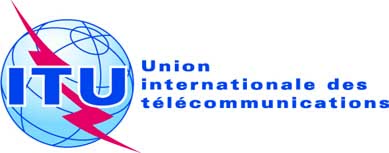 SÉANCE PLÉNIÈREAddendum 17 au
Document 11(Add.24)-F17 septembre 2019Original: anglais/espagnolÉtats Membres de la Commission interaméricaine des télécommunications (CITEL)États Membres de la Commission interaméricaine des télécommunications (CITEL)PROPOSITIONS POUR LES TRAVAUX DE LA CONFÉRENCEPROPOSITIONS POUR LES TRAVAUX DE LA CONFÉRENCEPoint 10 de l'ordre du jourPoint 10 de l'ordre du jour